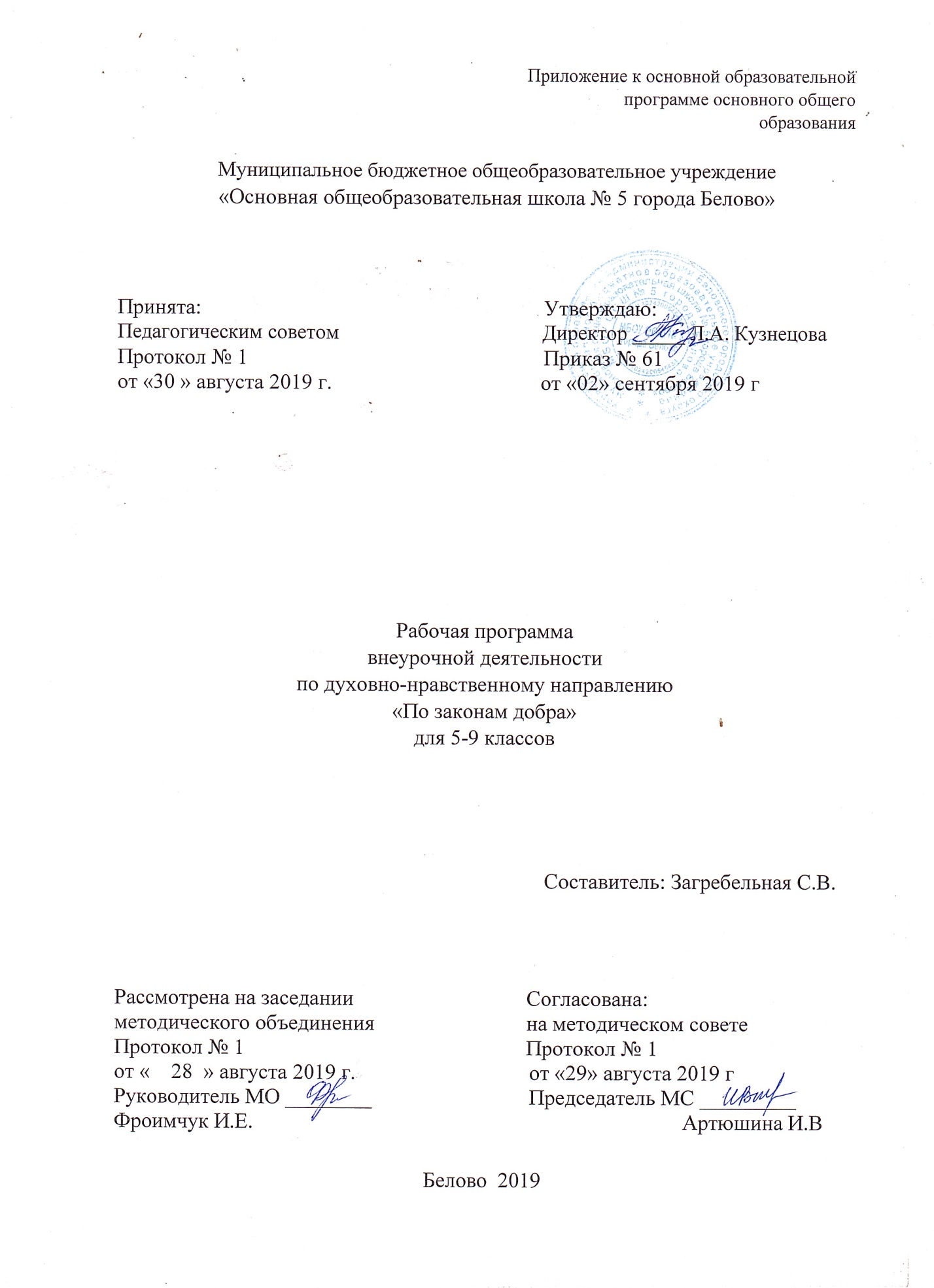 Содержание1.  Результаты освоения курса внеурочной деятельности  «По законам добра»………………………………………………………….…………………..32. Содержание курса внеурочной деятельности «По законам добра» с указанием форм организации и видов деятельности …………………………………………………………………………….……….73.  Тематическое планирование……………………………………………….23Результаты освоения курса внеурочной деятельности «По законам добра».Личностные результаты:воспитание российской гражданской идентичности: патриотизм, уважение к Отечеству, прошлое и настоящее многонационального народа России; осознание своей этнической принадлежности, знание истории, языка, культуры своего народа, своего края, основ культурного наследия народов России и человечества; усвоение гуманистических, демократических и традиционных ценностей многонационального российского общества; воспитание чувства ответственности и долга перед Родиной;формирование ответственного отношения к учению, готовности и способности обучающихся к саморазвитию и самообразованию на основе мотивации к обучению и познанию, осознанному выбору и построению дальнейшей индивидуальной траектории образования на базе ориентировки в мире профессий и профессиональных предпочтений, с учетом устойчивых познавательных интересов, а также на основе формирования уважительного отношения к труду, развития опыта участия в социально значимом труде;формирование целостного мировоззрения, соответствующего современному уровню развития науки и общественной практики, учитывающего социальное, культурное, языковое, духовное многообразие современного мира;формирование осознанного, уважительного и доброжелательного отношения к другому человеку, его мнению, мировоззрению, культуре, языку, вере, гражданской позиции, к истории, культуре, религии, традициям, языкам, ценностям народов России и народов мира; готовности и способности вести диалог с другими людьми и достигать в нем взаимопонимания;освоение социальных норм, правил поведения, ролей и форм социальной жизни в группах и сообществах, включая взрослые и социальные сообщества; участие в школьном самоуправлении и общественной жизни в пределах возрастных компетенций с учетом региональных, этнокультурных, социальных и экономических особенностей;развитие морального сознания и компетентности в решении моральных проблем на основе личностного выбора, формирование нравственных чувств и нравственного поведения, осознанного и ответственного отношения к собственным поступкам;формирование коммуникативной компетентности в общении и сотрудничестве со сверстниками, детьми старшего и младшего возраста, взрослыми в процессе образовательной, общественно полезной, учебно-исследовательской, творческой и других видов деятельности;формирование ценности здорового и безопасного образа жизни; усвоение правил индивидуального и коллективного безопасного поведения в чрезвычайных ситуациях, угрожающих жизни и здоровью людей, правил поведения на транспорте и на дорогах;формирование основ экологической культуры соответствующей современному уровню экологического мышления, развитие опыта экологически ориентированной рефлексивно-оценочной и практической деятельности в жизненных ситуациях;осознание значения семьи в жизни человека и общества, принятие ценности семейной жизни, уважительное и заботливое отношение к членам своей семьи;развитие эстетического сознания через освоение художественного наследия народов России и мира, творческой деятельности эстетического характера.Метапредметные результаты:умение самостоятельно определять цели своего обучения, ставить и формулировать для себя новые задачи в учебе и познавательной деятельности, развивать мотивы и интересы своей познавательной деятельности;умение самостоятельно планировать пути достижения целей, в том числе альтернативные, осознанно выбирать наиболее эффективные способы решения учебных и познавательных задач;умение соотносить свои действия с планируемыми результатами, осуществлять контроль своей деятельности в процессе достижения результата, определять способы действий в рамках предложенных условий и требований, корректировать свои действия в соответствии с изменяющейся ситуацией;умение оценивать правильность выполнения учебной задачи, собственные возможности ее решения;владение основами самоконтроля, самооценки, принятия решений и осуществления осознанного выбора в учебной и познавательной деятельности;умение определять понятия, создавать обобщения, устанавливать аналогии, классифицировать, самостоятельно выбирать основания и критерии для классификации, устанавливать причинно-следственные связи, строить логическое рассуждение, умозаключение (индуктивное, дедуктивное и по аналогии) и делать выводы;умение создавать, применять и преобразовывать знаки и символы, модели и схемы для решения учебных и познавательных задач;смысловое чтение;умение организовывать учебное сотрудничество и совместную деятельность с учителем и сверстниками; работать индивидуально и в группе; находить общее решение и разрешать конфликты на основе согласования  позиций и учета интересов; формулировать, аргументировать и отстаивать свое мнение;умение осознанно использовать речевые средства в соответствии с задачей коммуникации для выражения своих чувств, мыслей и потребностей;планирования и регуляции своей деятельности; владение устной и письменной речью, моно - логической контекстной речью;формирование и развитие компетентности в области использования информационно-коммуникационных технологий (далее - ИКТ компетенции); развитие мотивации к овладению культурой активного пользования словарями и другими поисковыми системами;формирование и развитие экологического мышления, умение применять его в познавательной, коммуникативной, социальной практике и профессиональной ориентации.Содержание курса внеурочной деятельности «По законам добра» с указанием форм организации и видов деятельности.5 класс «Золотое правило морали».6 класс «Этика и эстетика».7 класс «Социальная практика».8 класс «Подросток и закон».9 класс «Конституция – основной закон страны».Тематическое планирование.5 класс6 класс7 класс8 класс9 класс№Содержание курса внеурочной деятельностиФормы организацииВиды деятельности 1Происхождение морали. Что такое мораль? Нравственность, мораль, этика. Моральная ответственность. Этикет, его    роль    в    общении    между    людьми. «Мораль» ,«этика», «нравственность», «светская этика», «религиозная этика». Этика как наука, которая изучает мораль (правила поведения), она рассматривает поступки людей с точки зрения добра и зла. Мораль как правила поведения, которые регулируют поведение людей, помогают разобраться в том, как поступать в жизни правильно.Фронтальная, познавательная, групповаяБеседа, аукцион  мнений, работа с информацией2Нравственные нормы. Мораль и гуманизм. Основополагающие нормы морали, «золотое правило нравственности». Ценности и идеалы человека. Добро и зло – основные понятия этики. Добро – выражение положительных моральных явлений. Зло – нарушение морали. Критерий морального поведения. Долг и совесть. Объективные обязанности и ответственность, долг общественный и долг моральный. Совесть – внутренний самоконтроль человека. Мораль и гуманизм. Основополагающие нормы морали, «золотое правило нравственности».Фронтальная, познавательная, индивидуальная,  групповаяБеседа, аукцион  мнений, работа с информацией, виртуальная экскурсия3Источники морали.Семейный долг, семейная забота. Понятие о поколениях. Связь поколений или конфликт поколений? Роль внутренних духовных убеждений. Воспитательная роль морали. Нравственная культура. Духовно богатый человек. Человеческое достоинство. Семейные ценности. Семейные традиции. Род и семья – исток нравственных отношений в истории человечества. Понятия рода и семьи. Возникновение родов. Нравственные отношения в роде. Семья как основа моральных устоев человека.Фронтальная, познавательная, индивидуальная,  групповаяБеседа, аукцион  мнений, работа с информацией, виртуальная экскурсия, игра4Мораль и религия. Свобода совести.	Религиозное	верование. Притягательная сила и гуманистический смысл религии. Право на свободу совести. Духовная жизнь. Право человека на духовную свободу. Мировые религии. Конфуцианство. Заповеди.Фронтальная, познавательная, индивидуальная,  групповаяБеседа, аукцион  мнений, работа с информацией, виртуальная экскурсия, игровая деятельность, работа с презентацией5Моральные нормы и школа. Права и обязанности школьника. Школьный этикет. Культура общения: традиции общения у разных народов мира. Понятие субординации в формах вежливости и доброжелательности. Соблюдение субординации в формах вежливости и доброжелательности. Общение со старшим (по возрасту, по должности, по положению). Общение с младшим (по возрасту, по должности, по положению). Общение с лицами противоположного пола.Фронтальная, познавательная, индивидуальная,  групповая, проблемно-ценностное общениеБеседа, игра, аукцион  мнений, работа с информацией, виртуальная экскурсия, 6Социальные роли подростка. Межличностные отношения в младших подростков. Человек в группе. Система ценностей подростка. Принятие ролей в подростковом возрасте.Фронтальная, познавательная, индивидуальная,  групповая, проблемно-ценностное общениеБеседа, игра, аукцион  мнений, работа с информацией, виртуальная экскурсия,7Вежливость. Содержание понятий «вежливость» и «этикет». Основные правила вежливости в общении Понятие «тактичность».	Знакомство	с правилами общения по телефону.Фронтальная, познавательная, индивидуальная,  групповая, проблемно-ценностное общениеБеседа, игра, аукцион  мнений, работа с информацией, виртуальная экскурсия,8Человек – творец самого себя.Степень свободы. Моральные знания. Самооценка. Завышенная самооценка. Заниженная самооценка.Фронтальная, познавательная, индивидуальная,  групповая, проблемно-ценностное общениеБеседа, игра, аукцион  мнений, работа с информацией, виртуальная экскурсия№Содержание курса внеурочной деятельностиФормы организацииВиды деятельности1Культура общения. Этикетные формулы речевого общения; технология вербального речевого общения, умение слушать и говорить (речь человека как характеристика его морального облика).
Фронтальная, познавательная, индивидуальная,  групповая, проблемно-ценностное общение, диагностическая деятельность.Беседа, игра, аукцион  мнений, работа с информацией, виртуальная экскурсия.2Этикет. Причины возникновения этикетных правил. Этикет в различных эпохах: античность, средневековье, новое время. Рыцарский этикет и его отражение в современных этикетных нормах. Особенности европейского и восточного этикетов. Этикет (поведение в гостях); роль идеала в самовоспитании; самовоспитание как ежедневный труд над собой; умение распоряжаться отведенным человеку временем; достоинство человека и пути его достижения. Этические учения христианства, ислама, буддизма, конфуцианства. Освоение правил вежливости, приемов самоконтроля и самовоспитания.Фронтальная, познавательная, индивидуальная,  групповая, проблемно-ценностное общение, игровая деятельность.Беседа, игра, аукцион  мнений, работа с информацией, виртуальная экскурсия, работа с презентацией.3Этика отношений к окружающему. Правила поведения в гостях и искусство приема гостей. Понятие гостеприимства. История приема гостей на Руси (например, во времена Ивана Грозного, Петра I...). Правила поведения за столом. Представление гостей друг другу. Этикет подарков. Проблема выбора подарков. Правила выбора и преподнесения подарков. Искусство дарить цветы. Смысл и значение цветов.Фронтальная, познавательная, индивидуальная,  групповая, проблемно-ценностное общение.Беседа, игра, аукцион  мнений, работа с информацией, виртуальная экскурсия.4Этика отношений в коллективе. Понятие коллектив. Признаки коллектива. Моральные качества личности: коллективизм. Что объединяет и разделяет людей в коллективе. Коллективизм и коммуникативность. Тренинг по взаимодействию в коллективе. Игра «Комплименты». Рассказы о дружбе (по выбору учителя)Фронтальная, познавательная, индивидуальная,  групповая, проблемно-ценностное общение.Беседа, игра, рассказы, аукцион  мнений, работа с информацией, виртуальная экскурсия.5Давайте понимать друг друга с полуслова. Талант слушателя - знакомство с рекомендациями психологов по развитию в себе этого дара. Обращение к тексту (А.П.Чехов «Тоска»), Проблема одиночества, соотношение таланта слушателя и сострадательности, милосердия. Сочувствие и сопереживание -неотъемлемые качества нравственного человека. Работа с понятиями: «спор», «дискуссия», «диспут». Вежливость, концентрация на предмете спора, аргументированность позиции - основа правильного ведения спора. Обсуждение памятки по ведению спора. Обращение к тексту (отрывок из книги М.Твена «Приключения Тома Сойера») - практикум по анализу ведения спора. Речевые формулы корректного поведения в споре.Фронтальная, познавательная, индивидуальная,  групповая, проблемно-ценностное общение.Беседа, игра, аукцион  мнений, работа с информацией, виртуальная экскурсия.6Люблю тебя мой отчий дом. Нравственные ценности: взаимопомощь, милосердие, репутация, трудолюбие, вера, забота о старших. Род. Родина. Родословная. История моего города. Знаменитые земляки. Красота нашей природы, природные богатства. Стихи и песни о родном крае.Фронтальная, познавательная, индивидуальная,  групповая, проблемно-ценностное общение, диагностическая деятельность, исследовательская деятельность, проектная деятельность.Беседа, игра, стихи и песни, аукцион  мнений, работа с информацией, виртуальная экскурсия, проект.№Содержание курса внеурочной деятельностиФормы организацииВиды деятельности1Жизнь и здоровье человека под охраной закона.Хрупкость, ранимость живой природы. Опасность исчезновения отдельных видов растений и животных. “Красная книга”. Человек как часть природы. Особенности человека как высокоорганизованного живого существа. Общие законы развития организма человека и животных. Связь жизни человека с природной средой. Счастье жить на Земле. Нераскрытые тайны человеческой жизни. Живая природа в большом городе, ее особенности и значение. Когда человек ранит природу... Недопустимость бездумного отношения к живой природе, разрушения природной среды. Безнравственность жестокости по отношению к животным. Обязанность гражданина России сохранять природу и окружающую среду, бережно относиться к природным богатствам. Право гражданина России на возмещение ущерба, причиненного его здоровью или имуществу экологическим правонарушением. Долг гражданина заботиться об окружающей его флоре и фауне. Угрозы жизни на Земле. Глобальные экологические проблемы.Фронтальная, познавательная, индивидуальная,  групповая, проблемно-ценностное общение, диагностическая деятельность, исследовательская деятельность, проектная деятельностьБеседа, игра, аукцион  мнений, работа с информацией, виртуальная экскурсия, проект.2Свобода, честь и достоинство человека под охраной закона Мы все - разные. Расовые, национальные, социальные, религиозные различия между людьми. Могут ли эти различия стать причиной конфликтов между людьми? Значение миролюбия и терпимости в предупреждении конфликтов. Возрастные различия. Конфликт “отцов и детей” - когда он возникает? Можно ли его избежать? Человеческая индивидуальность. Уникальность, неповторимость каждого человека. “Массовый человек” - миф или реальность?  Естественная потребность человека в самореализации, раскрытии индивидуальности. Индивидуальные различия как предпосылка межличностных конфликтов. Опасность и пагубность таких конфликтов для личности и общества. Самооценка личности и самоконтроль. Что такое “совесть”? Совесть и самовоспитание. Личная жизнь и личные интересы.Фронтальная, познавательная, индивидуальная,  групповая, проблемно-ценностное общение, диагностическая деятельность, исследовательская деятельность, Беседа, игра, аукцион  мнений, работа с информацией, виртуальная экскурсия.3Нравственные основы отношений между людьми Умение и желание заботиться о других людях. Деятельная доброта. Кто такие “жирафы”. Ответственность человека за свое поведение и поступки. Ранимость дружбы и любви. Себялюбие, эгоизм, эмоциональная несдержанность как причины разрыва между близкими людьми. Необходимость критического отношения к себе, самоконтроль и самовоспитание. Умение владеть своими чувствами. Конфликты между людьми и способы их цивилизованного разрешения. “Всеобщая декларация прав человека” о принципах гуманного устройства мира.Фронтальная, познавательная, индивидуальная,  групповая, проблемно-ценностное общение, диагностическая деятельность, исследовательская деятельность, Беседа, игра, аукцион  мнений, работа с информацией, виртуальная экскурсия.4Защита законом имущества граждан Роль гражданского права в регулировании денежных отношений. Несовершеннолетние участники денежных, имущественных отношений; определение их прав и обязанностей. Имущественная ответственность несовершеннолетних. Договорные обязательства, о правилах осуществления которых надо знать каждому (купли-продажи, обмена, пассажирских перевозок, комиссии бытового порядка). Вещи, имущество, собственность. Права собственника. Право собственности несовершеннолетних, его охрана. Защита прав детей при приватизации жилища. “Вор” - кличка позорная. Воровство и его последствия. Почему совершаются кражи? Правила охраны имущества. Как не стать жертвой преступления. Защита законом имущества граждан.Фронтальная, познавательная, индивидуальная,  групповая, проблемно-ценностное общение, диагностическая деятельность, исследовательская деятельность, проектная деятельностьБеседа, игра, аукцион  мнений, работа с информацией, виртуальная экскурсия, проект.5Личные права человека. Содержание понятия “права человека”. Как складывается у человека представление о его правах. Индивидуальный характер представлений человека о его правах и жизненная реальность. Возможность конфликта человека с обществом на основе субъективных представлений о своих правах. Требования, предъявляемые обществом к человеку; обязанности человека по отношению к окружающим. Из истории. Как менялись представления о правах и обязанностях человека, положении человека в обществе. Естественные права человека и их обеспечение - девиз эпохи Просвещения. Оформление прав и обязанностей человека как прав и обязанностей гражданина в конституциях различных государств. Внимание мировой общественности к защите прав человека после Второй мировой войны.  “Всеобщая декларация прав человека” - призыв к созданию гуманного и справедливого мира. Фронтальная, познавательная, индивидуальная,  групповая, проблемно-ценностное общение, диагностическая деятельность, исследовательская деятельность, проектная деятельностьБеседа, игра, аукцион  мнений, работа с информацией, виртуальная экскурсия, проект.6Защити себя сам «Конвенция о правах ребёнка» - как основа международного права в области защиты прав детей. Семейный Кодекс РФ – основной свод законов о семье. Функции школы как общеобразовательного заведения. Нормативно-правовые документы об образовании РФ. Устав школы – основной закон для учеников и родителей. Основные отрасли права и их функции в жизни общества. Основные положения трудового права. Уголовный Кодекс о преступлении, степени их тяжести. Наказание по уголовному праву, его последствия. Правонарушения, их виды. Причины правонарушений. Преступления против личности. Ответственность за групповые преступления. О демократии и демократических выборах. Я выбираю жизнь. Наркотики и закон. Как не стать жертвой преступлений. Если тебя задержала милиция.Фронтальная, познавательная, индивидуальная,  групповая, проблемно-ценностное общение, диагностическая деятельность, исследовательская деятельность, проектная деятельность.Беседа, игра, аукцион  мнений, работа с информацией, виртуальная экскурсия, проект.Содержание курса внеурочной деятельностиФормы организацииВиды деятельности1Человек и его мир  Продолжительность рабочего времени, ограничения в выборе трудовой деятельности. Заключение трудового договора с несовершеннолетними. Отпуск для несовершеннолетних. Гарантии и компенсации работникам, обучающимся в образовательных учреждениях начального профессионального образования. Право ребенка жить и воспитываться в семье. Права ребенка при расторжении брака родителей, установление происхождения ребенка. Установление отцовства. Права и обязанности детей, родившихся от лиц, не состоящих в браке между собой. Право ребенка на защиту. Право ребенка выражать свое мнение. Право ребенка на имя, отчество и фамилию. Имущественные права ребенка в семье. Обязанности родителей по содержанию несовершеннолетних детей. Права детей на алиментное содержание.Фронтальная, познавательная, индивидуальная,  групповая, проблемно-ценностное общение, диагностическая деятельность, исследовательская деятельность, проектная деятельность.Беседа, правовая игра, деловая игра, дискуссия, круглый стол, аукцион  мнений, викторина, работа с информацией, виртуальная экскурсия, решение задач, тестирование, проект. 2Ответственность за правонарушениеПреступления против несовершеннолетних. Преступления, совершаемые несовершеннолетними. Уголовная ответственность несовершеннолетних. Принудительные меры к несовершеннолетним.Имущественные неимущественные права подростков. Дееспособность подростков в имущественных отношениях. Экономические сделки несовершеннолетних. Наследственные права подростков. Отказ от наследства несовершеннолетними. Защита прав несовершеннолетних при наследственном разделе. Формы получения образования. Общие требования к приему граждан в образовательные учреждения. Начальное общее, основное общее, среднее (полное) общее образование. Платная образовательная деятельность негосударственного образовательного учреждения. Платные дополнительные образовательные услуги государственного и муниципального образовательных учрежденийФронтальная, познавательная, индивидуальная,  групповая, проблемно-ценностное общение, диагностическая деятельность, исследовательская деятельность, проектная деятельность.Беседа, правовая игра, деловая игра, дискуссия, круглый стол, аукцион  мнений, викторина, работа с информацией, виртуальная экскурсия, решение задач, тестирование, проект. 3Раздел для любознательных. Отношения с банками. Понятие банковской системы. Центральный банк России. Коммерческие банки. Банковские операции (открытие и ведение счетов, осуществление расчётов по поручению клиента, кассовое обслуживание, предоставление кредитов и привлечение вкладов, покупка и продажа иностранной валюты). Дорожные чеки. Пластиковые карточки. Права акционеров. Понятие акционерного общества. Акционер. Акция как ценная бумага. Обыкновенные и привилегированные акции. Страхование. Понятие страхования. Страховой риск. Страховое событие. Страховщик. Страхователь. Договор страхования. Страховой полис. Правила страхования. Виды страхования (имущественное, личное). Формы страхования (добровольное, обязательное). Экологическое законодательство. Природоохранные и природоресурсные нормы. Экологические права и обязанности граждан: право пользования природой; право на объединение для охраны окружающей среды; право на информацию об окружающей среде. Зоны чрезвычайной экологической ситуации.Фронтальная, познавательная, индивидуальная,  групповая, проблемно-ценностное общение, диагностическая деятельность, исследовательская деятельность, проектная деятельность. Беседа, правовая игра, деловая игра, дискуссия, круглый стол, аукцион  мнений, викторина, работа с информацией, виртуальная экскурсия, решение задач, тестирование, проект. Содержание курса внеурочной деятельностиФормы организацииВиды деятельностиКонституция: сущность и содержание. Что такое конституция? Причины конституционного кризиса 90-х годов. . - противостояние Верховного Совета и Президента (с одной стороны) с Правительством (с другой стороны). 14 сентября . - Указ 1400 «О поэтапной конституционной реформе РФ». Достоинства и недостатки Конституции РФ. Россия - демократическое государство. Принципы и ценности демократии. Суверенитет. РФ - правовое государство. Признаки правового государства. Отражение принципов правового государства в положениях Конституции РФ.Фронтальная, познавательная, индивидуальная,  групповая, проблемно-ценностное общение, диагностическая деятельность, исследовательская деятельность, проектная деятельностьБеседа, правовая игра, дискуссия, круглый стол, аукцион  мнений, викторина, работа с информацией, виртуальная экскурсия, олимпиада, тестирование, проект. Основы конституционного строя в Российской федерации. Государство как система властных органов. Закрепление суверенитета в Конституции РФ. Конституционное значение понятия «гражданин Российской Федерации». Суверенитет личности. Статус гражданина. Свобода личности и права человека. Народовластие. Суверенитет народа. Три главные формы осуществления народом власти. Непосредственная демократия. Верховенство права. Государственный суверенитет. Идеологический плюрализм. РФ- полноправный член мирового сообщества. Политический плюрализм. Конституция имеет высшую юридическую силу, прямое действие и применяется на всей территории РФ.Фронтальная, познавательная, индивидуальная,  групповая, проблемно-ценностное общение, диагностическая деятельность, исследовательская деятельность, проектная деятельностьБеседа, правовая игра, дискуссия, круглый стол, аукцион  мнений, викторина, работа с информацией, виртуальная экскурсия, тестирование, проект. Избирательная система в Российской ФедерацииПонятие, общая характеристика, принципы избирательного процесса и избирательных правоотношений в России. Назначение выборов: правовые основы, субъекты права назначения, сроки и процедура. Порядок регистрации (учета) и составления списков избирателей: субъекты регистрации и составления списков, требования и ограничения, предъявляемые к избирателям. Порядок образования избирательных округов и избирательных участков. Выдвижение и регистрация кандидатов, процедура сбора подписей, избирательный залог. Организация и порядок голосования, подсчета голосов. Установление итогов голосования, определение результатов выборов и их опубликование. Повторное голосование, повторные выборы. Признание выборов не действительными и несостоявшимися.Фронтальная, познавательная, индивидуальная,  групповая, проблемно-ценностное общение, диагностическая деятельность, исследовательская деятельность, проектная деятельностьБеседа, правовая игра, дискуссия, круглый стол, аукцион  мнений, викторина, работа с информацией, виртуальная экскурсия, тестирование, проект. Избирательная система в Российской Федерации. Многонациональное государство. Понятие суверенитета. Полный суверенитет. Передача части прав федеральному руководству. Право народа на свободу в составе федерации. Автономные образования в составе федерации. Формы государственного устройства. Формы федеративного устройства. Что такое симметричная и асимметричная федерация? Разделение полномочий в федеративном государстве. Основные этапы российского федерализма. Понятие федерации. Унитарное государство. Конфедерация. Субъекты РФ. Основные права субъектов федерации.Фронтальная, познавательная, индивидуальная,  групповая, проблемно-ценностное общение, диагностическая деятельность, исследовательская деятельность, проектная деятельностьБеседа, правовая игра, дискуссия, круглый стол, аукцион  мнений, викторина, работа с информацией, виртуальная экскурсия, тестирование, проект. Местное самоуправление Изучение Главы 8 Конституции РФ. Местное самоуправление, порядок формирования, деятельность, роль в становлении гражданского  общества в России.  Деятельность местного органа самоуправления.Фронтальная, познавательная, индивидуальная,  групповая, проблемно-ценностное общение, диагностическая деятельность, исследовательская деятельность, проектная деятельностьБеседа, правовая игра, дискуссия, круглый стол, аукцион  мнений, викторина, работа с информацией, виртуальная экскурсия, тестирование, проект. Права и свободы человека в России. Идея прав человека в истории человечества. Понятия «право человека» и «свобода человека». Всеобщая декларация прав человека. Гражданские права и свободы - гуманистические основы жизни общества. Право на равенство, жизнь, свободу, защиту со стороны закона. Право на свободу совести и религии. Презумпция невиновности. Политические права и свободы: свобода мысли, слова и объединений, право участвовать в управлении делами государства.Социальные права. Право на достойный уровень жизни. Прожиточный минимум. Социальная помощь. Забота об инвалидах.Культурные права Термин «культурные права». Стремление человека к культуре. Право на образование. Право на участие в культурной жизни. Государство и обеспечение равенства в правах на культуру.Экономические права. Право на собственность. Всеобщая декларация прав человека и Конституция РФ о владении собственностью. Право на труд и отдых. Деятельность государства по предотвращению безработицы.Фронтальная, познавательная, индивидуальная,  групповая, проблемно-ценностное общение, диагностическая деятельность, исследовательская деятельность, проектная деятельностьБеседа, правовая игра, дискуссия, круглый стол, аукцион  мнений, викторина, работа с информацией, виртуальная экскурсия, тестирование, проект. Обязанности российских граждан. Обязанности граждан – залог их прав.Конституционные обязанности человека и гражданина — это установленные в соответствии с потребностями развития общества и государства Конституцией РФ государственно-властные требования к личности относительно вида и меры ее должного поведения. Обязанности это неотъемлемая часть ядра конституционного положения личности. Понятия для усвоения темы: «право человека», «свобода человека», презумпция невиновности, естественные права. Фронтальная, познавательная, индивидуальная,  групповая, проблемно-ценностное общение, диагностическая деятельность, исследовательская деятельность, проектная деятельностьБеседа, правовая игра, деловая игра, дискуссия, круглый стол, аукцион  мнений, викторина, работа с информацией, виртуальная экскурсия, решение задач, тестирование, проект. №Название темыКоличество часов1Происхождение морали32Нравственные нормы63Источники морали64Мораль и религия45Моральные нормы и школа56Социальные роли подростка47Вежливость48Человек – творец самого себя3Итого:35№Название темыКоличество часов1Культура общения42Этикет53Этика отношений к окружающему54Этика отношений в коллективе65Давайте понимать друг друга с полуслова96Люблю тебя мой отчий дом6Итого:35№Название темыКоличество часов1Жизнь и здоровье человека под охраной закона62Нравственные основы отношений между людьми73Защита законом имущества граждан54Личные права человека75Защити себя сам5Итого:35№Название темыКоличество часов1Человек и его мир162Ответственность за правонарушение103Раздел для любознательных9Итого:35№Название темыКоличество часов1Конституция: сущность и содержание62Основы конституционного строя в РФ73Избирательная система в РФ44Государственное устройство РФ45Местное самоуправление16Права и свободы человека в России97Обязанности российских граждан3Итого:34